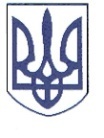 РЕШЕТИЛІВСЬКА МІСЬКА РАДАПОЛТАВСЬКОЇ ОБЛАСТІРОЗПОРЯДЖЕННЯ	21 березня 2024 року                     м. Решетилівка                                            № 74 Відповідно до ст. 34 Закону України ,,Про місцеве самоврядування в Україні”, Порядку надання одноразової грошової допомоги особам, які отримали поранення, контузії, каліцтва, одержані під час захисту незалежності, суверенітету, територіальної цілісності України у зв’язку із військовою агресією Російської Федерації проти України від 27.10.2023 № 1630-39-VIIІ (39 чергова сесія) (зі змінами), розглянувши заяви та подані документи Коляки Р.В., Рижкова Р.О.ЗОБОВ’ЯЗУЮ:Відділу бухгалтерського обліку, звітності та адміністративно-господарського забезпечення виконавчого комітету міської ради (Момот Світлана) виплатити грошову допомогу:Рижкову Руслану Олександровичу, який зареєстрований та проживає за адресою: *** Полтавської області в розмірі 10 000,00 (десять тисяч грн 00 коп.);Коляці Руслану Васильовичу, який зареєстрований та проживає за адресою: *** Полтавської області за два поранення  в розмірі 20 000,00 (двадцять  тисяч грн 00 коп.).Секретар міської ради                                                           Тетяна МАЛИШПро виплату одноразової грошової допомоги військовим, які несуть військову службу у зв’язку з військовою агресією Російської Федерації проти України в ході виконання бойових дій отримали поранення, контузію, каліцтво